№АртикулИзображениеНаименование и краткое описание товаровЕд.Цена, руб.ПОРУЧНИПОРУЧНИПОРУЧНИПОРУЧНИПОРУЧНИПОРУЧНИПРЯМЫЕ ППР-09ПРЯМЫЕ ППР-09ПРЯМЫЕ ППР-09ПРЯМЫЕ ППР-09ПРЯМЫЕ ППР-09ПРЯМЫЕ ППР-091ППР-09.01.300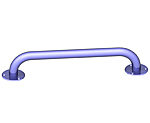 Поручень для инвалидов прямой ППР-09.01.300  Материал: сталь, покрытие: порошковая эмаль, цвет белый RAL 9016*. Габариты: 380х80х90, диаметр трубы 30 мм. Масса: 0,73 кг.шт.3952ППР-09.01.400Поручень для инвалидов прямой ППР-09.01.400  Материал: сталь, покрытие: порошковая эмаль, цвет белый RAL 9016*. Габариты: 480х80х90, диаметр трубы 30 мм. Масса: 0,84 кг.шт.5403ППР-09.01.500Поручень для инвалидов прямой ППР-09.01.500 Материал: сталь, покрытие: порошковая эмаль, цвет белый RAL 9016*. Габариты: 580х80х90, диаметр трубы 30 мм. Масса: 0,95 кг.шт.6604ППР-09.01.600Поручень для инвалидов прямой ППР-09.01.600 Материал: сталь, покрытие: порошковая эмаль, цвет белый RAL 9016*. Габариты: 680х80х90, диаметр трубы 30 мм. Масса: 1,05 кг.шт.7155ППР-09.01.800Поручень для инвалидов прямой ППР-09.01.800 Материал: сталь, покрытие: порошковая эмаль, цвет белый RAL 9016*. Габариты: 880х80х90, диаметр трубы 30 мм. Масса: 1,26 кг.шт.8806ППР-09.01.1000Поручень для инвалидов прямой ППР-09.01.1000 Материал: сталь, покрытие: порошковая эмаль, цвет белый RAL 9016*. Габариты: 1080х80х90, диаметр трубы 30 мм. Масса: 1,47 кг.шт.1 320УГЛОВЫЕ ПУ-02УГЛОВЫЕ ПУ-02УГЛОВЫЕ ПУ-02УГЛОВЫЕ ПУ-02УГЛОВЫЕ ПУ-02УГЛОВЫЕ ПУ-027ПУ-02.01.500.500.90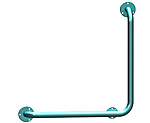 Поручень для инвалидов угловой Г-образный ПУ-02.01.500.500.90Материал: сталь, покрытие: порошковая эмаль, цвет белый RAL 9016*, Габариты: 500х500х90, диаметр трубы 30 мм. Масса: 1,2 кг.шт.1 3458ПУ-02.01.680.680.90Поручень для инвалидов угловой Г-образный ПУ-02.01.680.680.90Материал: сталь, покрытие: порошковая эмаль, цвет белый RAL 9016*, Габариты: 680х680х90, диаметр трубы 30 мм. Масса: 1,6 кг.шт.1 8369ПУ-02.01.600.400.140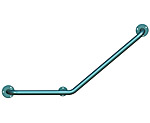 Поручень для инвалидов угловой Г-образный ПУ-02.01.600.400.140Материал: сталь, покрытие: порошковая эмаль, цвет белый RAL 9016*, Габариты: 978х90х480, диаметр трубы 30 мм. Масса: 1,9 кг.шт.1 345